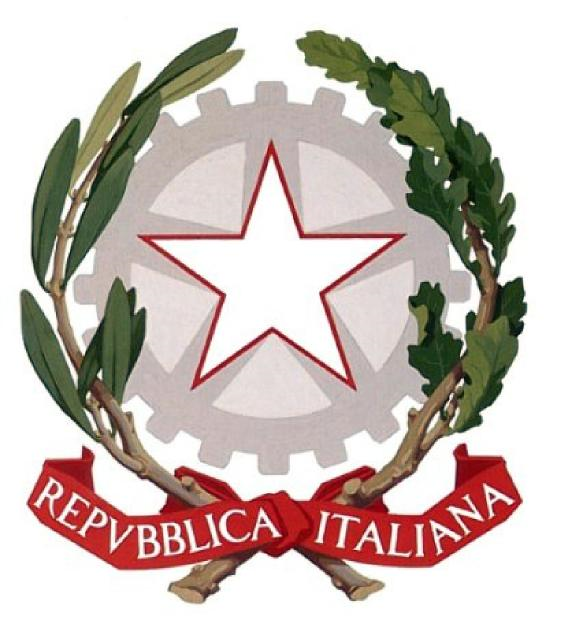 ISTITUTO COMPRENSIVO STATALE di PIEVE DEL GRAPPAScuola dell’Infanzia, Primaria e Secondaria di I gradoVia San Carlo, 5 - 31017 Pieve del Grappa (TV) - Tel. 0423.53043/53300 – Fax 0423.939343E-mail: tvic86500e@istruzione.it -  Posta elettronica certificata: tvic86500e@pec.istruzione.it -  Sito web: www.icpievedelgrappa.edu.it  Codice Meccanografico: TVIC86500E - Codice fiscale: 83005430265 -  Codice Univoco Uff.: UFX7W5 Prot. n. ……/A36                                                     			Pieve del Grappa, …………………Ai genitori dell’alunno …………..………Al Dott………………………………………..Ai docenti della classe …….…..sez…..…Della scuola Primaria di …………………Della scuola Secondaria di ………….…..E p.c.   Alla FS prof. Oscar CrocettaAlla FS maestra Michela MiottoOggetto: convocazione incontro a supporto dell’allievo in indirizzo.Con riferimento alla richiesta avanzata dai genitori di ………………………………………………….in data ……………………….………, sentiti il Dirigente Scolastico / il docente Coordinatore di Classe / la Funzione Strumentale per l’inclusione e i docenti del Consiglio di Classe, è convocato il colloquio tra le parti il giorno:………………………………………………………………….. dalle ore …………………….. alle ore ……………………..L’incontro si svolgerà:In presenza presso ……………………………………………..Con la  modalità della videoconferenza con Meet di Google utilizzando il seguente link ………………..………….……………………………..Cordiali saluti.IL DIRIGENTE SCOLASTICO ReggDott.ssa Paola ZanonFirma autografa sostituita a mezzo stampaai sensi dell’art.3, comma2, d.lgs. n. 39/1993